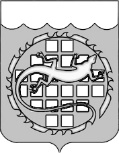 ПРЕДПИСАНИЕ № 3об устранении нарушений законодательства Российской Федерациио контрактной системе в сфере закупокг.Озерск										      30.04.2015Инспекция Контрольно-счетной палаты Озерского городского округа в составе:руководителя инспекции:	-	Поспеловой И.Ю. – начальника отдела правового и документационного обеспечения Контрольно-счетной палаты Озерского городского округа, 	члена инспекции:	-	Бокуняевой И.А. – аудитора Контрольно-счетной палаты Озерского городского округа,-	Шумихиной Н.О. – старшего помощника прокурора ЗАТО                              г. Озерска,по результатам плановой проверки соблюдения Муниципальным казенным учреждением "Управление капитального строительства Озерского городского округа" при осуществлении закупок требований законодательства Российской Федерации и иных нормативных правовых актов Российской Федерации о контрактной системе в сфере закупок, на основании акта плановой проверки от 30.04.2015 № 11, в соответствии с частью 22 статьи 99 Федерального закона от 05.04.2013 № 44-ФЗ «О контрактной системе в сфере закупок товаров, работ, услуг для обеспечения государственных и муниципальных нужд» (далее – Федеральный закон № 44-ФЗ)ПРЕДПИСЫВАЕТ:директору Муниципального казенного учреждения "Управление капитального строительства Озерского городского округа", адрес: 456780, Челябинская область, г. Озерск, ул. Кыштымская, 46:1.	В срок до 22.05.2015 устранить нарушения:1.1. части 3 статьи 103 Федерального закона № 44-ФЗ путем направления в федеральный орган исполнительной власти, осуществляющий правоприменительные функции по кассовому обслуживанию исполнения бюджетов бюджетной системы Российской Федерации информации о заключении и исполнении договора об оказании услуг связи от 06.11.2014               № 261 с ОАО «Ростелеком», заключенного на сумму 8 000 руб.1.2. части 2 статьи 103 Федерального закона № 44-ФЗ путем внесения в реестр контрактов следующих документов:-	документов о приемке оказанной услуги по муниципальному контракту теплоснабжения от 25.12.2014 № 174/14-Т на сумму 210 000 руб.   00 коп.;- документов о приемке товара по контракту от 01.12.2014 № 4113 на сумму 350 000 руб. 00 коп.;- документов о приемке выполненной работы по муниципальному контракту от 25.09.2014 № 08/14-МК на сумму 3 091 822 руб. 00 коп.;- документов о приемке выполненной работы по муниципальному контракту от 31.07.2014 № 05/14-МК на сумму 339 821 руб. 00 коп.;- документов о приемке выполненной работы по муниципальному контракту от 11.08.2014 № 07/014-МК на сумму 5 240 431 руб. 92 коп.;- документов о приемке выполненной работы по муниципальному контракту от 05.05.2014 № 03/14-МК на сумму 22 288 761 руб. 17 коп.;- документов о приемке выполненной работы по муниципальному контракту от 22.04.2014 № 02/14-МК на сумму 22 660 848 руб. 32 коп.;- документов о приемке выполненной работы по муниципальному контракту от 05.08.2014 № 06/014-МК на сумму 1 550 196 руб. 79 коп.;- документов о приемке выполненной работы по контракту от 26.03.2014 № 719/303 на сумму 108 467 руб. 90 коп.1.3. части 9 статьи 94 Федерального закона от 05.04.2013 № 44-ФЗ «О контрактной системе в сфере закупок товаров, работ, услуг для обеспечения государственных и муниципальных нужд» путем размещения на официальном сайте информации о поставленном товаре, об оказанной услуге в форме отчета:-	об исполнении муниципального контракта теплоснабжения          от 25.12.2014 № 174/14-Т на сумму 210 000 руб. 00 коп., заключенного с Муниципальным унитарным многоотраслевым предприятием коммунального хозяйства;-	об исполнении муниципального контракта от 31.07.2014                       № 05/14-МК на сумму 339 821 руб. 00 коп., заключенного с ИП Галиуллиным М.Р.;-	о расторжении муниципального контракта от 05.05.2014                     № 03/14-МК на сумму 22 288 760 руб. 40 коп., заключенного с ООО «Производственная Строительная Компания ПОРТАЛ»;-	о расторжении муниципального контракта от 05.08.2014                № 06/014-МК на сумму 1 550 196 руб. 79 коп., заключенного с ООО «Уралэлектромонтаж».2.	В срок до 27.05.2015 представить в адрес Контрольно-счетной палаты Озерского городского округа, заверенные надлежащим образом копии документов, подтверждающие исполнение пункта 1 настоящего предписания.Настоящее предписание может быть обжаловано в установленном законом порядке.Руководитель инспекции                                                                И.Ю. Поспелова Члены инспекции:                                                                           И.А. Бокуняева										     Н.О. ШумихинаОдин экземпляр предписания получил    _______________							           (дата)_________________________		______________		_________________        (должность руководителя)		        (подпись)			(ф.и.о.)КОНТРОЛЬНО-СЧЕТНАЯ ПАЛАТАОЗЕРСКОГО ГОРОДСКОГО ОКРУГА                                                                   Директору Муниципального                                                                       казенного учреждения «Управление                                                                   капитального строительства                                                                    Озерского городского округа» Д.Н. Куваеву               456780, Челябинская область,               г. Озерск, ул. Кыштымская, 46